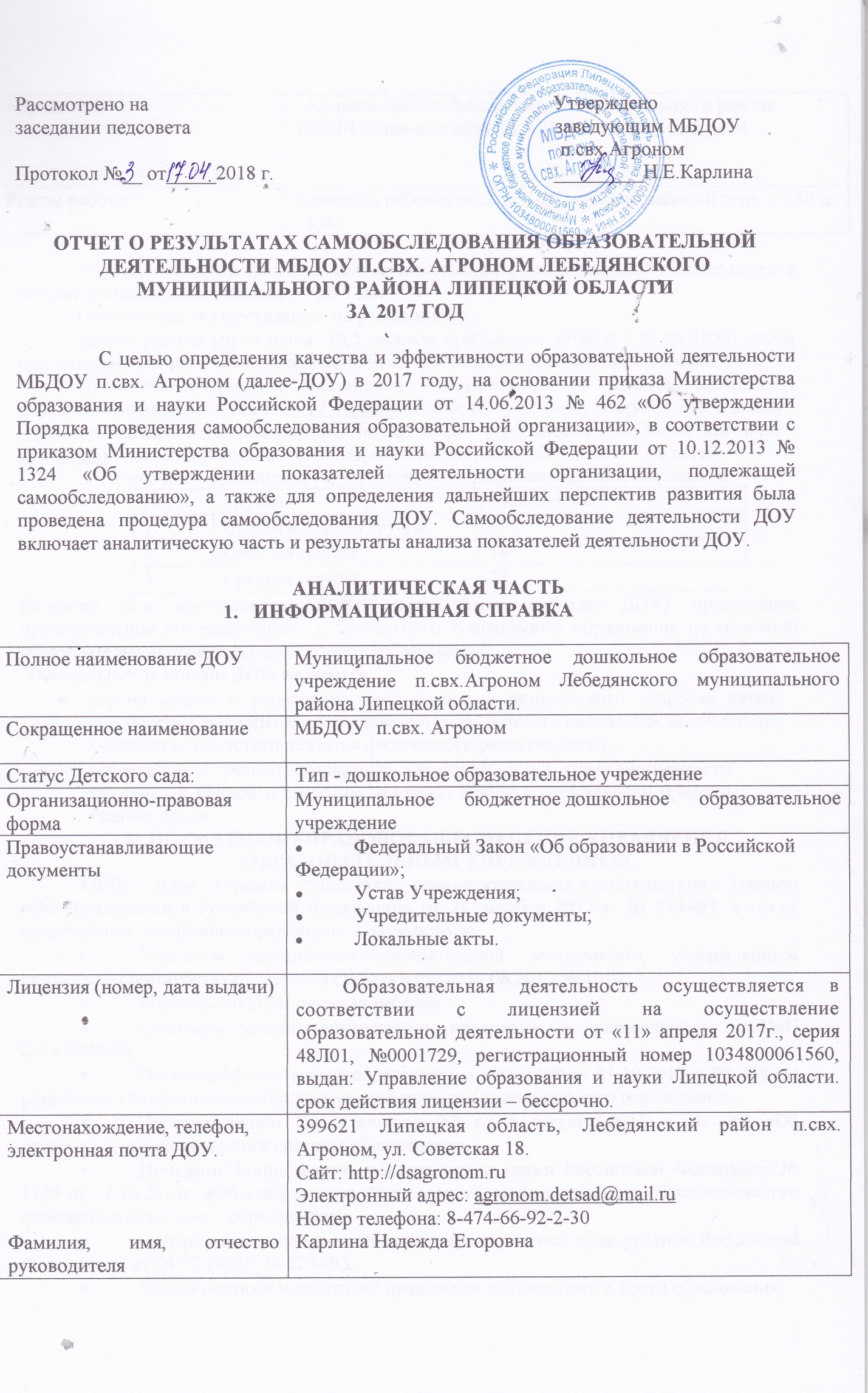 Учреждение предназначено для осуществления образовательной деятельности с детьми дошкольного возраста от 3 до 7 лет.Образование осуществляется на русском языке.Режим работы учреждения: 10,5 часовое пребывание детей с 7.30 до 18:00 часов, при пятидневной рабочей неделе. Выходные: суббота, воскресенье, праздничные дни.Проектная допустимая численность воспитанников: 60 человек; численность выбывших воспитанников 2017– 13 человек; из них выпускников, поступивших в школу - 9 человек, выбывших по медицинским показателям – нет, выбывши по иным причинам – 1 человека. Численный состав контингента воспитанников в 2017  году – 54 детей.В учреждении функционирует 4 группы общеразвивающей направленности.Основная цель деятельности МБДОУ п.свх. Агроном (далее ДОУ): организация предоставления общедоступного и бесплатного дошкольного образования по основной образовательной программе дошкольного образования.Основными задачами ДОО являются:охрана жизни и укрепление физического и психического здоровья детей; обеспечение полноценного познавательного, речевого,социально- личностного, художественно-эстетического и физического развития детей;воспитание с учетом возрастных категорий детей гражданственности, уважения к правам и свободам человека, любви к окружающей природе, Родине, семье.НОРМАТИВНО-ПРАВОВОЕ ОБЕСПЕЧЕНИЕ УПРАВЛЕНИЯ ОБРАЗОВАТЕЛЬНЫМ УЧРЕЖДЕНИЕМ.МБДОУ п.свх. Агроном осуществляет свою деятельность в соответствии с Законом «Об образовании в Российской Федерации» от 29 декабря 2012 г. № 273-ФЗ, а также следующими нормативно-правовыми   документами:Порядком организации образовательной деятельности, утвержденным приказом Министерства образования и науки РФ от30.08.2013 № 1014;Конвенцией ООН о правах ребёнка.Санитарно-эпидемиологическими правилами и нормативами СанПиН 2.4.1.3049-13;Письмом Министерства образования и науки РФ от 21.10.2010 г. 03-248 «О разработке Основной общеобразовательной программы дошкольного образования»;Постановлением Правительства РФ от 5 августа 2013 г. № 662 «Об осуществлении мониторинга системы образования».Приказом Министерства образования и науки Российской Федерации № 1155 от 17.10.2013г. «Об утверждении Федерального государственного образовательного стандарта дошкольного образования»;Федеральным законом «Об основных гарантиях прав ребёнка Российской Федерации» от 24.07.1998г. № 124-ФЗ;Действующими нормативно правовыми документами в сфере образования;Распорядительными документами Учредителя;Уставом МБДОУ п.свх. Агроном Управление Детским садом осуществляется также на основании локальных документов, утвержденных в установленном порядке:Коллективный договорДоговора между МБДОУ п.свх. Агроном  и родителями;Трудовых договоров между администрацией и работниками;Штатного расписания;Правил внутреннего трудового распорядка Детского сада;Инструкций по организации охраны жизни и здоровья детей   и   работников Детского сада;Должностных инструкций работников;Годового плана работы Детского сада;Планов работы  воспитателей;Приказов заведующего, других локальных актов.ФОРМЫ И СТРУКТУРА   УПРАВЛЕНИЯ МБДОУ П.СВХ. АГРОНОМУправление Детским садом строится в соответствии с Законом «Об образовании в Российской Федерации» на принципах единоначалия и самоуправления. 
Формами самоуправления ДОУ являются:Педагогический совет;Общее собрание;Собрание трудового коллектива;Родительский комитет.В детском саду реализуется возможность участия в управлении детским садом всех участников образовательного процесса. Заведующий детским садом является координатором стратегических направлений. В детском саду функционирует Первичная профсоюзная организация. РЕЗУЛЬТАТИВНОСТЬ СИСТЕМЫ УПРАВЛЕНИЯ.Контрольно-аналитическая деятельность в детском садуКонтроль является одной из важнейших составляющих процесса управления, служащей основанием для осуществления обратной связи, дающей возможность руководителю прогнозировать пути развития детского сада, правильно ставить цели на будущее. Контроль является базой для принятия решений, позволяет установить отклонения в работе, причины и пути их устранения.Функционирование внутренней системы оценки качества образования.В МБДОУ п.свх. Агроном внутренний контроль осуществляют заведующий. Контроль   в Детском саду проводится по плану, утвержденному заведующим на начало учебного года, и представляет собой следующие виды:оперативный контроль;тематический /2 - 3 раза в год (к педсоветам);самоконтроль;самоанализ;взаимоконтроль;итоговый;мониторинг.Результаты контроля выносятся на обсуждение на педагогические советы, совещания при заведующем, заслушиваются родительских собраниях, размещаются на информационных стендах, на сайте Детского сада. Четко организованная система контроля позволила выявить некоторые проблемы качества воспитательно-образовательного процесса. Решение данных проблем является первостепенной задачей для ДОУ.Использование информационно-коммуникативных технологий Качество профессиональной деятельности заведующего детским садом, осуществляющего свою деятельность в условиях информатизации образования, напрямую зависит от информационно-методического обеспечения его рабочего места, в контексте использования современных технологий.В Детском саду используем ИКТ в практике управления, именно:подбор иллюстративного материала для оформления стендов, групп, кабинетов (сканирование, Интернет, принтер, презентации);использование медиатеки;оформление буклетов, визитных карточек учреждений, материалов по различным направлениям деятельности.использование компьютера в делопроизводстве ДОУ, создании различных баз данных.работа электронной почты, ведение сайта ДОУ.Социальная активность и партнерствоВ течение 2017 года, коллектив Детского сада поддерживал прочные партнерские связи с социальными учреждениями:МБОУ СОШ п.свх. Агроном Центральная библиотека п.свх. АгрономСДК п.свх. Агроном.Дети принимали активное участие в мероприятиях, проходящих в СДК, посещали  библиотеку.Традиционно, особое внимание уделялось вопросам преемственности в работе ДОО и школы. Были организованы и проведены следующие традиционные мероприятия:Экскурсия детей подготовительной к школе группы в школу (сентябрь 2017г.).Традиционная совместная акция «Открыта новая птичья столовая»(ноябрь 2017г.).  Взаимопосещения педагогов ДОУ и учителей начальных классов (октябрь – май).Собрание для родителей будущих первоклассниковВоспитанники ДОУ, совместно с родителями и воспитателями, принимали активное участие в мероприятиях посвященных «Великой Победы» таких как:торжественные мероприятия у памятника (экскурсии, возложение цветов) Акция «Георгиевская ленточка» Взаимодействие педагогов с семьями воспитанников.Особое внимание в нашем дошкольном учреждении уделяется взаимодействию с семьями. На протяжении последних лет в МБДОУ п.свх. Агроном  одним ключевых направлений является оптимизация социально-положительного климата в коллективе взрослых и детей, развитие конструктивного взаимодействия родителей и детского сада.Наличие разных категорий родителей требует осуществления дифференцированного подхода к подбору форм взаимодействия с каждой семьей.Взаимодействие с родителями осуществлялось в соответствии с годовым планом.Особенное внимание в 2017 году уделялось вопросам организации безопасности жизнедеятельности детей. Организация тематической наглядной информации для родителей «Здоровье детей в наших руках», наглядная педагогическая пропаганда «Безопасное детство», "Неделя безопасности" консультации для родителей «Когда вода - беда», - эти  и прочие мероприятия проходили в ДОУ в течение года.Систематически и своевременно   проводилось знакомство с уставными документами и локальными актами учреждения, заключались договора с родителями (законными представителями) воспитанников. Стабильно функционирует сайт дошкольного учреждения: http://dsagronom.ru/ Родители, на добровольной основе, привлекались к хозяйственной работе (ремонт оборудования, благоустройство групп, участков).  Значительно повысился процент посещений родителями мероприятий, проводимых в ДОУ.  В  2017 учебном году были запланированы и проведены   традиционные групповые утренники, были организованы выставки семейных рисунков, поделок; продолжилась добрая традиция сотворчества взрослых и детей: «Дары осени», «Вместо елки новогодний букет», «Я помню! я Горжусь», «Моя семья».УСЛОВИЯ ОСУЩЕСТВЛЕНИЯ ОБРАЗОВАТЕЛЬНОГО ПРОЦЕССАДОУ ориентировано на создание благоприятных условий для полноценного проживания ребенком дошкольного детства, формирование основ базовой культуры личности, всестороннее развитие психических и физических качеств в соответствии с возрастными и индивидуальными особенностями, подготовка ребенка к жизни в современном обществе.В основу организации образовательного процесса определен комплексно – тематический принцип с ведущей игровой деятельностью, а решение программных задач осуществляется в разных формах совместной деятельности взрослых и детей, а также в самостоятельной деятельности детей.Согласно программе развития ДОУ, одной из основных задач формирования социально-образовательного пространства является совершенствование образовательной среды, т.е.  совокупность условий оказывающих влияние на развитие ребенка в детском саду, на состояние его психического и физического здоровья,  успешность  его  дальнейшего  обучения,  а также на деятельность всех участников образовательного процесса в ДОУ. В качестве основных компонентов, влияющих на качество образовательного процесса, в детском саду были выделены:  • оснащенность педагогического процесса учебно-методическим материалом,  • взаимодействие участников образовательного процесса,  • формирование предметно-пространственной среды ребенка. Учебно-методическая оснащенность ДОУ позволяет педагогам проводить воспитательно-образовательный процесс на достаточно хорошем уровне. Образовательная среда создана с учетом возрастных возможностей детей, гендерных особенностей и интересов, и конструируется таким образом, чтобы ребенок в течении дня мог найти для себя увлекательное дело, занятие. В каждой возрастной группе созданы «уголки», которые содержат в себе познавательный и развивающий материал в соответствии с возрастом детей: сенсорный, сюжетно-ролевых игр, изобразительного и театрализованного творчества, уединения, добрых дел, спортивный. В ДОУ уделяется особое внимание эстетическому оформлению помещений, т.к. среда играет большую роль в формировании личностных качеств дошкольников необходимо, чтобы окружающая обстановка радовала его, способствовала пробуждению положительных эмоций, воспитанию хорошего вкуса. Мебель и игровое оборудование подобраны с учетом санитарных и психолого-педагогических требований. В группах созданы условия для самостоятельной, художественной, творческой, театрализованной, двигательной деятельности.Результаты педагогического обследования выпускников следующие:Мотивационная готовность:Устойчивый эмоциональный фон:Энергетический показательПосещаемость воспитанниковЗаболеваемость воспитанников (пропуск дней по болезни одним ребенком)Достижения детей и коллектива в конкурсах:  Вывод: Усвоение детьми основной образовательной программы дошкольного образования ДОУ осуществляется на достаточно высоком уровне. Годовые задачи реализованы в полном объеме. Анализ усвоения детьми программного материала показывает стабильную и позитивную динамику по основным направлениям развития. В ДОУ систематически организуются и проводятся различные тематические мероприятияОрганизация учебного процессаОбщий объем обязательной части Программы, рассчитывался в соответствии с возрастом воспитанников, основными направлениями их развития и включало время, отведенное на:- образовательную деятельность, осуществляемую в процессе организации различных видов детской деятельности;- образовательную деятельность, осуществляемую в ходе режимных моментов;- самостоятельную деятельность детей;- взаимодействие с семьями детей по реализации основной общеобразовательной программы дошкольного образования.Содержание образовательного процесса реализуется на основе комплексно-тематического планирования.Дошкольное  учреждение, постоянно работает в инновационном и поисковом режиме. В течение 2017  года особое внимание администрацией было уделено изучению новых принципов построения образовательного процесса: созданию условий для профессионального и творческого роста педагогов в дошкольном  учреждении и проявления  их социальной активности, обеспечению эффективного методического сопровождения по внедрению ФГОС ДО.Использование современных образовательных технологий в процессе обучения и воспитанияИспользование современных образовательных технологий в образовательном процессе ДОУ способствовало повышению у детей мотивации к образовательной деятельности, эффективности педагогической работы, совершенствованию педагогического мастерства.В группах у воспитателей имеется необходимая документация: рабочая программа, календарные планы, учет посещаемости детей, сведения о родителях, тетради протоколов родительских собраний. Календарные планы составлены в соответствии с современными требованиями. В основе комплексного подхода лежат идеи единства, целостности, неразрывности образовательно-воспитательного процесса.Система контроля, организованного в ДОУ, позволила получить объективную информацию о реализации ООП ДОУ, изучить состояние образовательной системы, своевременно - выявить факторы изменений в образовательной деятельности, получить достоверную информацию об эффективности педагогических воздействий и спрогнозировать процессы развития учреждения на ближайшую перспективу.     Вывод: Образовательный процесс в ДОУ организован в соответствии с требованиями, предъявляемыми законодательством к дошкольному образованию и направлен на сохранение и укрепление здоровья воспитанников, предоставление равных возможностей для полноценного развития каждого ребенка.Оценка качества кадрового обеспеченияАнализ соответствия кадрового обеспечения реализации ООПДО требованиям, предъявляемым к укомплектованности кадрами, показал, что в дошкольном учреждении штатное расписание не имеет открытых вакансий, состав педагогических кадров соответствует виду детского учреждения. В МБДОУ имеется план повышения квалификации и переподготовки педагогических работников, план аттестации педагогических кадров. Педагоги своевременно проходят курсы повышения квалификации, что позволяет обеспечить реализацию образовательных задач в соответствии с современными требованиями к проектированию и реализации педагогического процесса.В 2017 году 2 педагога подтвердил соответствие занимаемой должности, аттестоваться на 1 квалификационную категорию.В дошкольном учреждении работает слаженный, высококвалифицированный коллектив: педагоги имеют первую квалификационную категории.;Педагоги повышают свою квалификацию на базе ЛИРО, посредством самообразования, участия в работе методических объединений, участия в конкурсах различного уровня.В течение всего года воспитатели принимали участие в интернет-конкурсах, 0н-лайн - вебинарах и прочих мероприятиях, повышающих уровень педагогического мастерства.          Состав педагогов имеют стаж работы свыше 10 лет, что указывает на профессионализм педагогических кадров ДОУ. Они целенаправленно и в системе организуют образовательный процесс, проявляют творчество и педагогическое мастерство в проведении ОД, совместной деятельности.Оценка уровня методической работы в учрежденииВся методическая работа в 2017 году была направлена на решение поставленных задач:Формировать профессиональные компетенции педагогов, необходимые для создания условий полноценного развития воспитанников ДОУ.Развивать личностные качества детей дошкольного возраста посредством театрализованной деятельности.Развивать познавательную активность детей дошкольного возраста в процессе экологического воспитания.Методическое и библиотечно-информационное обеспечение соответствует реализуемой программе и отвечает современным требованиям. ДОУ укомплектовано информационно-справочной, учебно-методической литературой, периодическими изданиями, необходимыми для осуществления образовательного процесса. Для реализации программных задач в дошкольном учреждении в полном объеме собран материал по всем разделам программы, как обязательной её части, так и части, формируемой участниками образовательных отношений.  Педагоги имеют возможность пользоваться как фондом учебно-методической литературы, так и электронно-образовательными ресурсами.Учебно-методическое обеспечение:- содействует выполнению целевых программ развития дошкольного образования;- оказывает помощь в развитии творческого потенциала педагогических работников;- удовлетворяет	информационные,	учебно-методические,образовательные потребности педагогов;- создает условия для повышения квалификации работников образовательных учреждений.В методическом кабинете имеется библиотечно-информационный фонд методической, энциклопедической и детской художественной литературы, подписных журналов.Педагоги ДОУ постоянно информируются о новых поступлениях методических пособий, получают своевременную методическую помощь в организации образовательного процесса.В 2017 году продолжалась работа по внедрению ФГОС ДО. Для выполнения  задач годового плана ДОУ в образовательном процессе использовались новые педагогические технологии и методики развивающего обучения, индивидуальный подход, метод проектной деятельности, здоровьесберегаюшие технологии, личностно - ориентированная модель воспитания детей и многие другие.Педагоги ДОУ выбирают такие образовательные стратегии, которые соответствуют ситуации - интересам, потребностям детей, семей, общества, применяют разнообразные вариативные формы, способы, методы и средства обучения дошкольников. В дальнейшем нам необходимо продолжать приобретать методическую литературу в соответствии с ФГОС ДО, повышать профессиональный уровень педагогов через разные формы, в т.ч. через самообразование и участия в вебинарах.ДОУ в достаточной мере оснащено информационными и материально- техническими ресурсами в соответствии с задачами реализуемых программ:- в ДОУ	подключен	Интернет, имеется электронная почта agronom.detsad@mail.ru работает сайт ДОУ (адрес сайта -http://dsagronom.ru) информация на сайте размещается в соответствии с нормативно-правовыми документами, определяющими содержание сайта, сроки обновления сведений и пр.В ДОУ имеется- информационное оборудование: компьютер (подключен к сети интернет), принтер, музыкальный центр, магнитофон;- имеется интерактивный дидактический материал, аудиозаписи классических, современных, детских музыкальных произведений, которые	постоянно пополняются, в т.ч. собственными образовательными ресурсами, созданными педагогами ДОУ.Методическое обеспечение способствует развитию творческого потенциала педагогов, качественному росту профессионального мастерства. Учебно-методическое и информационное обеспечение ДОУ достаточное для эффективной организации образовательной деятельности.Перспективы:- сформировать в полном объеме библиотечно-информационное обеспечение в соответствии с основной  и адаптированными образовательными программами ДОУ;Качество материально-технической базы     Важным фактором, благоприятно влияющим на качество образования, распространение современных технологий и методов воспитания, является состояние материально-технической базы.      В ДОУ имеется достаточная материально-техническая база для жизнеобеспечения и развития детей, создана оптимальная развивающая предметно-пространственная среда, которая отвечает современным требованиям и способствует качественной организации образовательного процесса по реализации всех образовательных областей основной образовательной программы дошкольного образования ДОУ.Детский сад состоит из двух зданий. ДОУ - это кирпичное здание. В зданиях расположены 2 групповые комнаты, с раздевалками, туалетными комнатами.В ДОУ имеются:  музыкальный зал,  методический кабинет, изолятор.В ДОУ оборудованы: мини-музей :"Русский рушник". Техническое состояние зданий удовлетворительное. Состояние помещений групп удовлетворительное.       Территория ДОУ благоустроена, имеется  ограждение и наружное освещение территории образовательного учреждения. Территория детского сада озеленена насаждениями по всему периметру, имеются различные виды деревьев, кустарников; оформлены: огороды, цветники, оборудованы групповые площадки на которых расположены прогулочные веранды, песочницы, спортивное, игровое оборудование, зоны отдыха.На участке учреждения 2 крытых веранды. Каждый групповой участок оснащен физкультурным оборудованием и малыми игровыми формами, озеленен. Соответствие санитарным и гигиеническим нормам, обеспечение охраны здоровья воспитанников и работников ежегодно устанавливается в актах готовности учреждения к учебному году.Предметно-пространственная среда ДОУ и групп соответствует требованиям ФГОС ДО.Для полноценного физического развития, охраны и укрепления здоровья детей в детском саду имеются:Центры двигательной активности и закаливания в группах обеспечивают оптимальные условия для организации физкультминуток разнообразной направленности (речевые, пальчиковые, на снижение эмоционального напряжения, на развитие дыхания, профилактику сколиоза, плоскостопия и др.), закаливания (дыхательная гимнастика), бодрящей гимнастики, организации подвижных игр, формирования у воспитанников осознанного отношения к здоровью.      В рамках реализации задач художественно-эстетической направленности в ДОУ функционируют музыкальный зал, оснащенные музыкальным центром,аудио и медиотеками, дидактическими играми, методическими пособиями и др.      Каждая возрастная группа имеет групповое помещение, санитарные помещения. В группах оборудованы центры деятельности в соответствии с образовательными областями и видами детской деятельности, в которых имеется соответствующее оборудование и материалы. При создании предметно-развивающей среды воспитатели учитывают возрастные и индивидуальные особенности детей. Ежегодно оснащение групп пополняется современным игровым оборудованием. Предметно развивающая среда предоставляет детям свободу выбора форм активности, обеспечивает содержание разных форм детской деятельности.     При оформлении групп воспитатели исходят из требований безопасности используемого материала для здоровья детей, а также характера воспитательно-образовательной модели, которая лежит в основе образовательной программы.       Для познавательного развития в группах созданы - центры опытно-экспериментальной деятельности, конструирования, дидактических и развивающих игр. Начиная с групп раннего возраста в центрах «Вода и песок» дети познают мир при помощи игр-экспериментов, учатся наблюдать, устанавливать причинно-следственную связь, делать элементарные выводы.      В центрах математики в группах собраны игры-упражнения на развитие логического мышления, игры на развитие психических процессов.    Для речевого развития в группах созданы Центры книги, речевые уголки, которые наполнены пособиями и дидактическим материалом согласно возрасту детей.      Особое место в групповых помещениях выделяется для театрализованных и режиссерских игр, для настольно-дидактических игр содержащих схемы, модели.     Социально-коммуникативному развитию воспитанников в ДОУ способствуют Центры сюжетной игры и трудовой деятельности.    Предметно-пространственная среда в группах содержательно насыщенна, трансформируема, полифункциональна, вариативна, доступна и безопасна.        Во всех приемных имеются информационные  стенды для родителей различной направленности.Изготовлено большое количество дидактических пособий руками педагогов. Развивающая предметно-пространственная среда достаточно мобильна и разнообразна, но учитывая современные требования к образованию, требует периодического обновления и пополнения, в т.ч, компьютерной техникой (планшеты, компьютеры и др.).В ДОУ имеются технические и информационно - коммуникативные ресурсы. Материально-технические условия ДОУ позволяют эффективно осуществлять образовательный процесс, внедрять современные педагогические технологии,В ДОУ большое значение уделяется обеспечению безопасности пребывания детей.Детский сад оборудован системами безопасности: установлена автоматическая пожарная сигнализация, помещения снабжены первичными средствами пожаротушения (пожарные краны, огнетушители),  имеется план эвакуации на случай возникновения пожара        В ДОУ периодически проводятся тренировочные занятия с детьми и сотрудниками в случае возникновения пожара и ЧС.Перспективы развития дошкольного образовательного учрежденияОпределяющим для повышения качества образовательных услуг в дошкольном образовательном учреждении является начатая в 2016 году реорганизация педагогического состава, а также интеграция деятельности всех специалистов и педагогов, создающая единое образовательное пространство.Ведущим вопросом самообразования педагогов остается изучение методик дошкольного образования.Необходимо продолжать воспитательно-образовательную деятельность в соответствии с современными требованиями.Продолжить работу по совершенствованию материально-технической базы ДОУ, а также информационно-методического и обеспечения образовательных услуг.АКТ САМООБСЛЕДОВАНИЯМБДОУ п.свх. АгрономПо результатам самообследования можно сделать следующие выводы:Образовательная деятельность в ДОУ осуществляется в соответствии с Основной образовательной программой. Условия, созданные в ДОУ для реализации Основной образовательной программы, соответствуют требованиям действующих нормативных правовых документов. Программа ДОУ  также разработана с учетом нормативных требований.ООП направлена на формирование общей культуры,  развитие физических, интеллектуальных и личностных качеств, формирование предпосылок учебной деятельности, сохранение и укрепление здоровья детей, коррекцию недостатков речевого развития и обеспечение социальной успешности детей. Программа реализована в полном объеме.Система управления ДОУ соответствует нормативно - правовым требованиями. В штатном расписании ДОУ вакансий административных должностей нет. Организация учебного процесса удовлетворяет требованиям Сан ПиН, соответствует учебному плану, расписанию образовательной деятельности и режиму дня.Укомплектованность педагогическими кадрами – 100 %Укомплектованность руководящими кадрами – 100 %Укомплектованность иными кадрами – 100%Соответствие уровню квалификации кадрового состава – 100 %Соответствие дополнительного профессионального образования кадрового состава – 100 %Предметно-развивающая среда в ДОУ соответствует принципам информативности, вариативности, комплексирования и гибкого зонирования, полифункциональности, стабильности и динамичности; требованиям обеспечения процессов присмотра и ухода в соответствии с ФГОС.ПРС полностью соответствует требованиям к совместной и самостоятельной детской деятельности; требованиям к оказанию квалифицированной коррекции детям с ОВЗ; приоритетному направлению деятельности (художественно-эстетическая, познавательно-речевое, физкультурно-оздоровительное).При создании ПРС учтена специфика условий осуществления образовательного процесса, принцип учёта гендерной специфики образования дошкольников, принцип интеграции образовательных областей, комплексно-тематический принцип построения образовательного процесса. Учтены возрастные особенности детей. Оборудование и оснащение групповых помещений  и методического кабинета соответствует требованиям СанПиН, ФГОС ДО, эстетическим требованиям, соответствует принципу необходимости и достаточности для реализации ООП.Музыкально - спортивный зал отвечает гигиеническим и эстетическим требованиям, а также принципу необходимости и достаточности для реализации ООП.Используются современные информационные технологии. Компьютеры, сеть Интернет используются также при взаимодействии с департаментом образования  и различными социальными институтами.Материально – техническое обеспечение полностью соответствует требованиям, предъявляемым к участку, зданию и помещениям.Заведующий МБДОУ п.свх. Агроном                  		Н.Е. Карлина Учредитель  Администрация Лебедянского муниципального района399610, Липецкая область, г.Лебедянь, ул.Мира, д.14.Режим работы5-дневная рабочая неделя, 10,5 -часовой рабочий день с 7.30 до 18:00№п\пГруппа Численность 1Вторая младшая группа82Средняя группа183Средняя группа 27УровниШкольная зрелостьЙирасекШкольная зрелостьЙирасекПознавательные процессыПознавательные процессышифровкашифровкаСоциальные эмоцииСоциальные эмоцииКоммуникативные качестваКоммуникативные качестваУровниКол - во%Кол - во%Кол - во%Кол - во%Кол - во%высокий31266253625331269480средний87745647544674632420низкий000022131100итого118100118100118100118100118100Название мотиваКол-во%Учебная мотивация2211Внешняя привлекательность учебной мотивации6834Несформированность учебной мотивации11055ИТОГО200100II зона (преобладание отриц. эмоций) 2521III зона (в норме)6656IV (преобладание положит. эмоций)2723ИТОГО118100II зона (хроническое переутомление, истощение) 54III зона (компенсируемое состояние усталости)1916IVзона(оптимальная работоспособность)7261Vзона (перевозбуждение)2219ИТОГО118100Учебный годСредний показатель посещаемости воспитанников ДОУ 2017г.67 %    Учебный годПоказатель заболеваемости воспитанников ДОУ  (в %)20175,1ГодНаименование конкурсаРезультативность2017гБерегите лес 3е место2017гЗеленая фантазия1ое место2017гПрирода нас вдохновила 1ое место3е место – 5человек2017гВместо елки новогодний букет3е место -7 человек2017гНовогодний узор2-е место2017гАрктика –фасад России 1 местоНаименование технологииРазвивающее обучениеПроблемное обучениеРазноуровневое обучениеКоллективная система обучения (КСО)Технология решения изобретательных задач (ТРИЗ)Проектные методы обучения ИКТЗдоровьесберегающие технологии№ п/пПоказателиЕдиница измерения1.Образовательная деятельность1.1.Общая численность воспитанников, осваивающих образовательную программу дошкольного образования, в том числе:54 человек1.1.1В режиме полного дня (10,5 часов)54 человек1.2.Общая численность воспитанников в возрасте до 3 лет0 человек1.3.Общая численность воспитанников в возрасте от 3 лет до 7 лет    54человек1.4.Численность/удельный вес численности воспитанников в общей численности воспитанников, получающих услуги присмотра и ухода:54 человек1.4.1.В режиме полного дня (10,5 часов)54 человек1.5.Численность/удельный вес численности воспитанников в общей численности воспитанников с ОВЗ в общей численности воспитанников, получающих услуги:1.5.1.По коррекции недостатков в физическом и (или) психическом развитии-1.5.2.По присмотру и уходу-1.6.Средний показатель пропущенных дней при посещении ДОУ по болезни на 1 воспитанника5,1 дней1.7.Общая численность педагогических работников, в том числе:5 человек1.7.1.Численность /удельный вес численности педагогических работников, имеющих высшее образование 2/100%1.7.2.Численность /удельный вес численности педагогических работников, имеющих высшее образование педагогической направленности1/100%1.7.3.Численность /удельный вес численности педагогических работников, имеющих среднее профессиональное образование -1.7.4.Численность /удельный вес численности педагогических работников, имеющих среднее образование педагогической направленности4/100%1.8.Численность /удельный вес численности педагогических работников, которым по результатам аттестации присвоена квалификационная категория, в общей численности педагогических работников, в том числе:4/100%1.8.1.Высшая1.8.2.Первая4/ 100%1.9.Численность /удельный вес численности педагогических работников в общей численности педагогических работников педагогический стаж работы которых составляет:1.9.1.До 5 лет11.9.2.Свыше 30 лет41.10.Численность /удельный вес численности педагогических работников в общей численности педагогических работников в возрасте до 30 лет11.11.Численность /удельный вес численности педагогических работников в общей численности педагогических работников в возрасте до55 лет31.12Численность /удельный вес численности педагогических и административно-хозяйственных работников, прошедшие за последние 5 лет повышение квалификации/профессиональную подготовку по профилю педагогической деятельности или иной осуществляемой в ДОУ, в общей численности педагогических и административно-хозяйственных работников41.13.Численность /удельный вес численности педагогических и административно-хозяйственных работников, прошедшие повышение квалификации по применению в образовательном процессе ФГОС в общей численности педагогических и административно-хозяйственных работников11.14Соотношение «педагогический работник/воспитанник» в ДОУ1/91.15Наличие в ДОУ педагогических работников:1.15.1.Музыкального руководителянет1.15.2.Инструктора по физической культуреНет1.15.3.Учителя-логопеданет1.15.4логопедаНет1.15.5.Учителя-дефектологаНет1.15.6Педагога-психологаНет2Инфраструктура2.1.Общая площадь помещений, в которых осуществляется образовательная деятельность, в расчете на 1 воспитанника2,5кв.м.,2 кв.м2.2Площадь помещений для организации дополнительных видов деятельности воспитанников-2.3.Наличие физкультурного заланет2.4Наличие музыкального залаДа2.5Наличие прогулочных площадок, обеспечивающих физическую активность и разнообразную игровую деятельность воспитанников на прогулкеДа